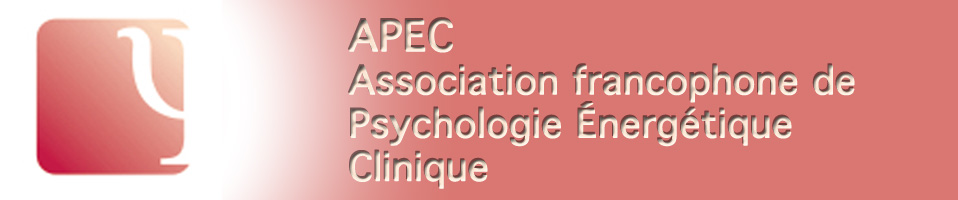 Compte-rendu de séance individuelleMerci d’utiliser ce formulaire pour vos comptes rendus des 47 séances individuelles nécessaire à la certification. Vous pouvez tenir compte d’un maximum de 4 séances par client.Votre nom et prénom : 					Date de la séance :Initiales du client : 						Numéro de séance (1-47) :(Pour le superviseur – Sp) Nom du SP : 				Date de la SP :SUD de départ de la cible (0-10) :				SUD de fin (0-10) :Séance n°(Avec le même client)Max. 4 séancesProblème initial (global) annoncé ou symptôme et SUD :Détermination de la cible choisie :Image/Film (événement spécifique)Émotion (quelle est l’émotion reliée à ce souvenir)Sensation et localisation dans le corps (ressentit physique)SUD (ici et maintenant)Croyance négative (quand vous pensez à cette image, qu’est ce que vous vous dites de vous ?)Détermination de la cible choisie :Image/Film (événement spécifique)Émotion (quelle est l’émotion reliée à ce souvenir)Sensation et localisation dans le corps (ressentit physique)SUD (ici et maintenant)Croyance négative (quand vous pensez à cette image, qu’est ce que vous vous dites de vous ?)Techniques EFT utilisées durant la séance (recette de base, film, l’histoire racontée, trauma sans larme, approche furtive, chasse à la douleur) :Techniques EFT utilisées durant la séance (recette de base, film, l’histoire racontée, trauma sans larme, approche furtive, chasse à la douleur) :Phrase avec laquelle vous avez démarré la séance :Phrase avec laquelle vous avez conclu la séance :Phrase avec laquelle vous avez démarré la séance :Phrase avec laquelle vous avez conclu la séance :Méthode de test utilisée dans la session (autre que le SUD) : remise en situation / Questions précises / Exagération / Imaginer la scène / Situation actuelle.Méthode de test utilisée dans la session (autre que le SUD) : remise en situation / Questions précises / Exagération / Imaginer la scène / Situation actuelle.Principale difficulté rencontré durant la session (le cas échéant)Principale difficulté rencontré durant la session (le cas échéant)